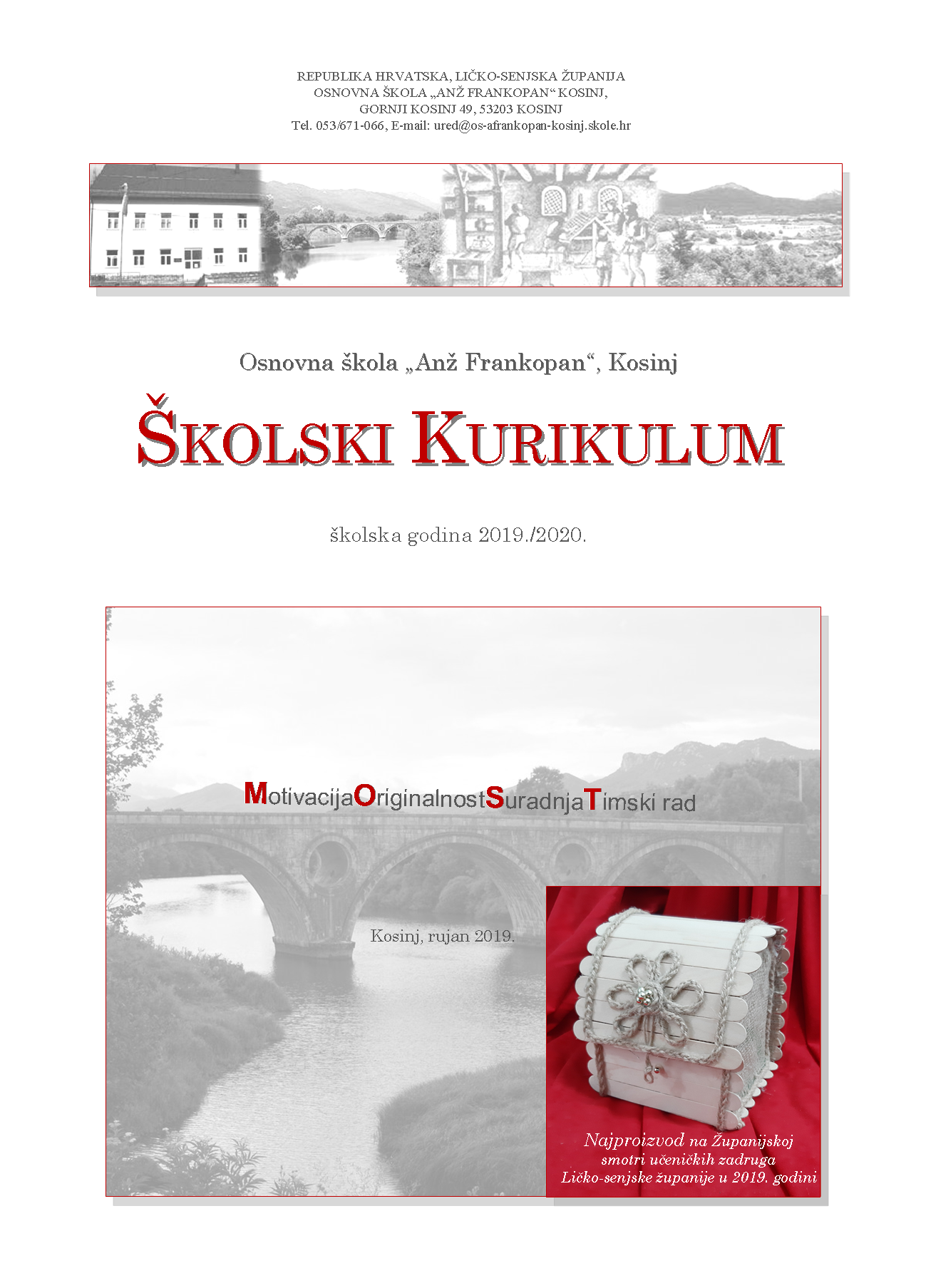 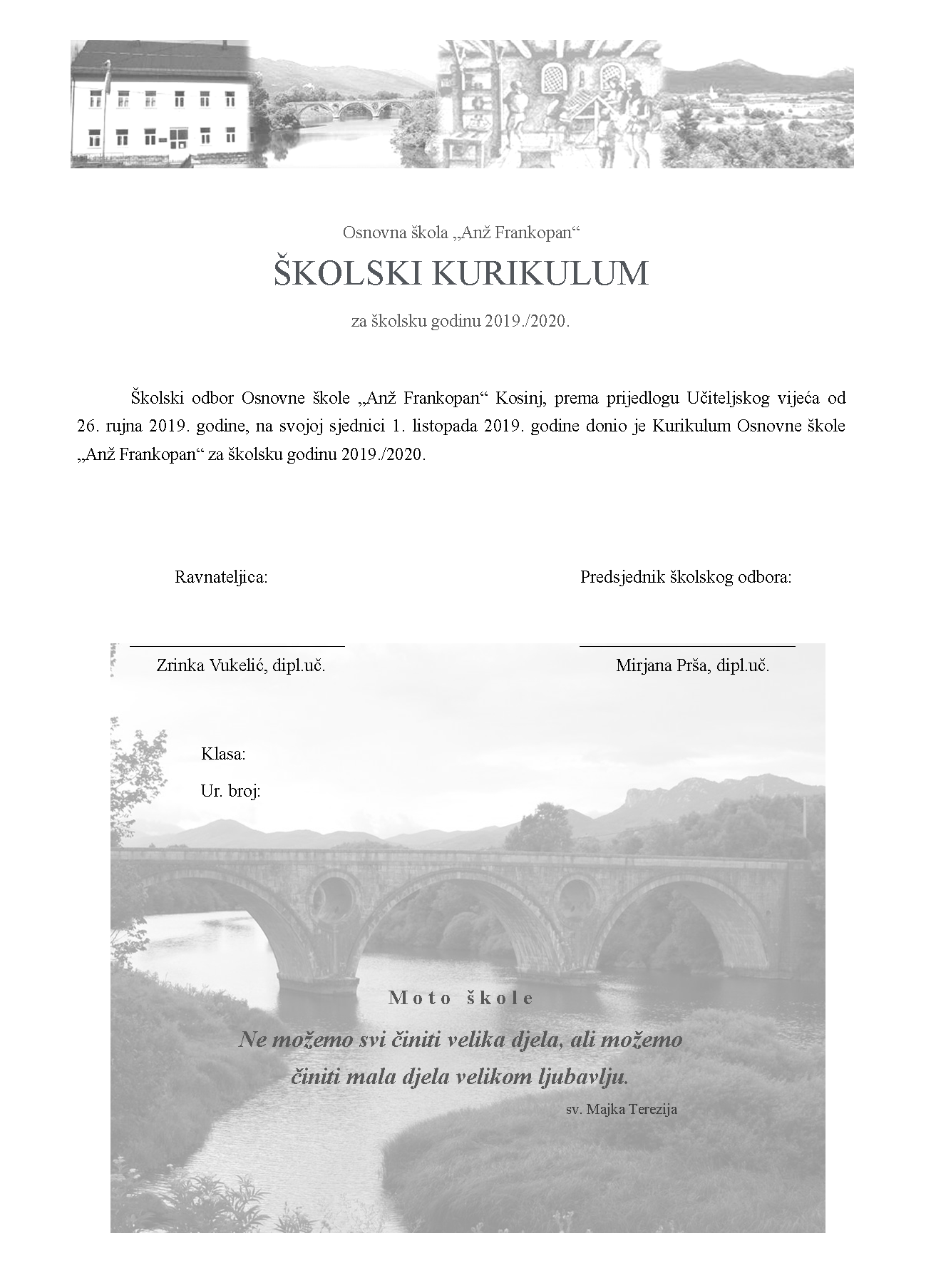 SADRŽAJPlan izrade Školskog kurikula – osvrt na dosadašnji rad………….………..…...................4Vizija i misija škole………………………………………………….…………….…….…5Opis unutarnjih i vanjskih uvjeta u kojima se realizira Školski kurikul……….……..........6Posebni ciljevi kurikula Osnovne škole „Anž Frankopan“………………...……….…...…7Područja razvoja učenika…………………………………………………..……….…........7Izborna nastava…………………..……………………………..……………………..........8 Rimokatolički vjeronauk za razrednu nastavu…………………….......……...……..……...8Rimokatolički vjeronauk za predmetnu nastavu…………….………………...……............9Informatika…………………………………....……………….……………………….......10Njemački jezik………………………………….…………...…………….………...….......11Dopunska nastava……………………………...…………..…….…………………………12Hrvatski jezik i matematika uarazrednu nastavu……………………………..……......…12Hrvatski jezik za predmetnu nastavu…………………………..…..……………...…....…13Matematika za predmetnu nastavu………………………..……………….……...…....…14Engleski jezik za predmetnu nastavu……………………..…………….….………......…15Dodatna nastava…………………………………………………………………………....16Hrvatski jezik za predmetnu nastavu…………………………………………………..….16Engleski jezik za razrednu nastavu……………………………...………………………...17Geografija……………………………………………………………………….……........18Povijest……………………………………………………………………………..….......19Izvannastavne aktivnosti, učenički klubovi i sekcije………………………….……...….....20Mala kreativna grupa………………………………………………………………… ..….21Mali pjevački zbor………...…………………………………………………………..…...22Dramsko-recitatorska i literarna grupa………………………………………………….....23Veliki pjevački zbor…………………………………..……………………………...…....24Klub mladih tehničara „Kosinj“….……………………………………………………......25Sportski klub „Kosinj“……….……………...………………………………………….....26Učenička zadruga „Most“………...…...…………………………………….……….........27Izvanučionička nastava (tereska nastava, izleti, ekskurzija)……………………....…….....28Godišnja doba u zavičaju……………………………………………………………….…29Posjet osmaša gradu Vukovaru…………..………………………………………….…….30Jednodnevni učenički izlet………………………………………………………………...31Terenska nastava Vrila Gacke i mlinice na Majerovomvrilu / Ličko lešće…….…....…....32Posjet tvornici automobila u „Rimac-automobili“, Zagreb………………………….…….33Školski projekti i aktivnosti…………………………………………………………..…….34„Lika u mom srcu i u mom oku“…………………………………………………………..34„Mala djela s velikom ljubavlju“…………………………………………………………..35Projekt „Sportom do prijateljstva………………………………………………………….36„Škole za Afriku“, Unicefov projekt……………………………………………………....37Obilježavanje prigodnih dana……………………………………………………....….….38Školski preventivni programi……………………………………………………..………..39Školski preventivn program……………………………………………………………….40Program socijalne i zdravstvene zaštite učenika…………………………………………..41Preventivne aktivnosti Policijske uprave ličko-senjske županije………………………….42Program profesionalnog usmjeravanja………………………………………………...…..43Program izrade vizualnog identititeta škole………………………………………......…...44PLAN IZRADE ŠKOLSKOG KURIKULA – OSVRT NA DOSADAŠNJI RADŠkolski tim za razvoj kurikuluma osnovan je 14. travnja 2014. godine. Čine ga pedagoginja Silvija Mandičić, Mirjana Prša, učiteljica hrvatskog jezika i Ivana Rukavina, knjižničarka. Prvi koncepcijski i metodološki unaprijeđen kurikulum izrađen je za školsku godinu 2014./2015. U Izvješću o realizaciji školskog kurikuluma za tu godinu obrazložena je tek većinska realizacija svih predviđenih sadržaja. Dio planiranih aktivnosti nije odrađen zbog odlaska dijela djelatnika koji su sudjelovali u izradi kurikuluma, a kasnije su bili zamijenjeni drugim, više ili manje stručnim djelatnicima i pripravnicima. S druge strane, osmišljeno je i odrađeno mnogo više drugih aktivnosti koje su bili posve na tragu vizije, misije, ciljeva i zadaća postavljenih prvotnim kurikulumom. Time je djelatnost škole bila značajno obogaćena na zadovoljstvo učenika, roditelja i učitelja, te se može reći da su ciljevi postavljeni prvotnim kurikulumom znatno premašeni.Riječ je o pokretanju školskog sportskog kluba, učeničke zadruge, kluba mladih tehničara te aktiva vatrogasne mladeži i podmlatka Hrvatskog Crvenog križa. Navedene organizacije osnovane su krajem mjeseca studenog 2014.godine, te su u relativno kratkom vremenu razvili bogatu djelatnost. Učenička zadruga uspješno se predstavlja široj javnosti na smotri „Jesen u Lici“ koja se održavasvake godine početkom mjeseca listopada u Gospiću. U pripremama za predstavljanje učenika pokrenuta je velika djelatnost i uložena su značajna sredstva. Tako su učenici izrađivali ekološke sapune, čajeve, napitke, marmelade, med, drvene kućice, ukrasne kutije i svijećnjake, razne podmetače, držače i suvenire ukrašene salvetnom tehnikom, pirografskim radom i sličnim.Tijekom protekle školske godine Učenička zadruga „Most“ sudjelovala je na Županijskoj smotri učeničkih zadruga te osvojila prvo mjesto, tako da naša zadruga ove godine predstavlja Ličko-senjsku županiju u Vinkovcima gdje će se održati Državna smotra UZ-a. Kao Najproizvod odabrana je drvena kutija za nakit. Odlučili smo da taj proizvod ukrasi naslovnicu ovogodišnjeg Školskog kurikuluma.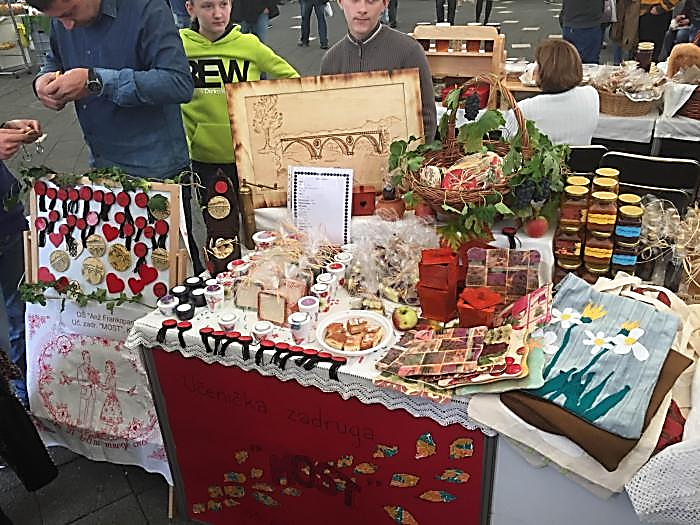 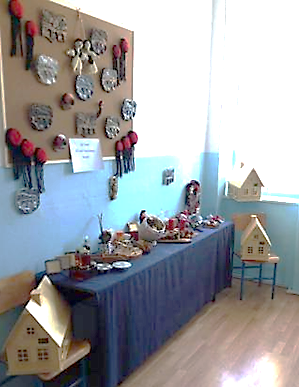 VIZIJA I MISIJA ŠKOLEVizija:Škola- mjesto koje volimNastojimo kvalitetno osmisliti slobodno vrijeme učenika do dolaska školskog autobusa, ispuniti ga kreativnim radnim i zabavnim zadacima uvažavajući želje, interese i potrebe učenika.Misije:Mogu napraviti samUčenike osposobljavamou raznim umjetničkim i manualnim vještinama potrebnim u svakodnevnim praktičnim zadacima: rezanje, piljenje, mjerenje, crtanje nacrta, oslikavanje, modeliranje itd.Zdravi u zdravom okolišuMisija nam je osvijestiti učenike koji će voditi brigu o sebi, drugima, društvu i okolišu u stalnoj težnji poboljšanja zdravlja.Vizija škole u narednom razdoblju obuhvaćala bi kreativno i zabavno osmišljavanje izvannastavnog vremena učenika u kojem će oni steći potrebne vještine, učvrstiti svoja znanja te napredovati u osobnom i socijalnom razvoju.U svrhu praktične provedbe školske vizije, učitelji su osmislili više svojih osobnih misija koje će se odvijati na dva osnovna školska punkta u kojima bi učenici ciklički sudjelovali:radionice namijenjene djelatnosti učeničke zadruge i kluba mladih tehničara, raznim aktivnostima sa svrhom sudjelovanja u organiziranim projektima unutar škole i izvan nje;razne aktivnosti u sklopu rada aktiva podmlatka HCK;raznovrsne sportske aktivnosti u prostorima namijenjenima tjelesnoj i zdravstvenoj kulturi.Pri osmišljavanju ovih misija, učitelji su ravnomjerno uzeli u obzir potrebu za proširenjem učenicima najzanimljivijih dijelova redovnog nastavnog plana i programa, lokalne zavičajne teme, praktičan rad te osobni i socijalni razvoj svakog učenika.OPIS UNUTARNJIH I VANJSKIH UVJETA U KOJIMA SE REALIZIRA ŠKOLSKI KURIKULUMŠkolu pohađa sveukupno 18 učenika u matičnoj školi u Gornjem Kosinju i u područnom razrednom odjelu u Vukelić Selu. U matičnoj školi postoji razredni odjel za učenike 4. razreda,  kombinirani razredni odjel 5. i 6. razreda te razredni odjeli 7. i 8. razreda. U područnoj školi u Vukelić Selu je jedan kombinirani razredni 2. i 3. razreda. Na žalost zbog nedostnog broja djece ove školske godine nije upisan niti jedan prvašić. Područna škola u Rudinci time je završila sa svojim postojanjem.Ukupan broj djelatnika škole je 22, a rad je organiziran u jednoj smjeni. Izuzev predmeta glazbena kultura, tehnička kultura, likovna kultura, priroda, matematika, fizika te biologija, nastava je uglavnom stručno zastupljena. U matičnoj školi ne postoje prostorije van redovne nastavne funkcije, dapače nedostaje školska kuhinja, sportska dvorana, posebni informatički i drugi kabineti te spremišta.Škola pripada području posebne državne skrbi s izrazito otežanim uvjetima rada. Većina učenika su putnici za koje je organiziran prijevoz. Upisno područje je prometno izolirano od većih središta, infrastrukturno zaostalo, populacijski i ekonomski uništeno te s niskom obrazovnom strukturom preostalog stanovništva. Navedeni problemi uzrokuju to da su učenici preokupirani već s redovnom školskom obavezom. Velika želja učenika, roditelja i učitelja za uključivanjem u izvannastavne i izvanškolske aktivnosti mogla je biti realizirana samo velikim dobrovoljnim angažmanom i ulaganjem sviju njih, najčešće nauštrb reorganizirane redovite nastave. Pored toga što se učenici nakon odlaska iz osnovne škole najčešće više ne vraćaju u rodni kraj, kroz nekoliko godina neće preostati niti jedno dijete na području Kosinja za upis u školu. Najveći broj učitelja također su  putnici, u školi zaduženi samo na dio radnog vremena te najčešće rade i u drugim školama. Zbog niza razloga u novoj školskoj godini također se očekuju znatne kadrovske promjene. Zbog kontinuiranog manjka novčanih sredstava koja se izdvajaju za obrazovanje u RH, u školi nedostaje pomoćnih nastavnih sredstava i pomagala, a tu se nadovezuju i problemi redovite opskrbe električnom energijom, funkcionalnom telefonskom i internetskom vezom, adekvatnim grijanjem te prohodnim cestama uslijed vremenskih nepogoda. Stoga je pristup planiranju i realizaciji kurikulskih sadržaja nužno vrlo fleksibilan.POSEBNI CILJEVI KURIKULUMA OSNOVNE ŠKOLE „ANŽ FRANKOPAN“ PODRUČJA RAZVOJA UČENIKAKurikulumska područja:Kurikulumska područja realiziraju se u okviru dodatne, dopunske, izborne, izvanučioničke nastave, izvannastavnih aktivnosti te provedbom ostalih projekata i programa.IZBORNA NASTAVADOPUNSKA NASTAVADODATNA NASTAVAIZVANNASTAVNE AKTIVNOSTI,UČENIČKI KLUBOVI I SEKCIJETemeljna je svrha izvannastavnih aktivnosti i učeničkih klubovapoticati stvaralaštvo i darovitost učenika, promicati opću komunikacijsku kulturu, pomoći u osmišljavanju slobodnog vremena, poduprijeti humanistički odgoj, poboljšati socijalizaciju učenika te pripremati za obiteljski i društveni život. Programi izvannastavnih aktivnosti primarno su u ulozi kulturne razonode, rekreacije te razvitka osobnosti učenika. U školi pored izvannastavnih aktivnosti djeluje Učenička zadruga, Klub mladih tehničara te Sportski klub, a izbor aktivnosti prepušten je učenicima prema vlastitom interesu ili potrebi.U školskoj godini 2019./2020. učenicima su ponuđene sljedeće izvannastavne aktivnosti:Mala kreativna grupa – za učenike 4. razreda u matičnoj školiMali pjevački zbor – za učenike 2. i 3. razreda u područnoj školiDramsko-recitatorska i literarna grupa – za učenike 5. do 8. razredaVeliki pjevački zbor – za učenike od 5. do 8. razredaSportski klub – za učenike od 5. do 8. razredaKlub mladih tehničara – za učenike od 5. do 8. razreda koji je uključen u rad učeničke zadruge i prepoznatljiv po raznim rukotvorinama od prirodnih materijala (radionice izrade drvenih kutija i drvenih kućica – razglednica mjesta)Učenička zadruga „Most“ u okviru koje djeluje Etno sekcija, između ostalogpoznata po radionicama izrade ličke kape, jednog od najvećih ličkih simbola u domovini i svijetu, a od 2019. godine poznata po Najproizvodu - kutiji za nakit - koji je osvojio prvo mjesto na Županijskoj smotri učeničkih zadruga Ličko-senjske županije 2019. godine i plasirao se na državno natjecanje.Eko sekcijakoja na poseban način njeguje proizvodnju domaćih proizvoda na biljnoj bazi, poput eko-sapuna,teVrtlarskasekcijaprepoznatljiva po proizvodnji biljnih čajeva, marmelada i meda.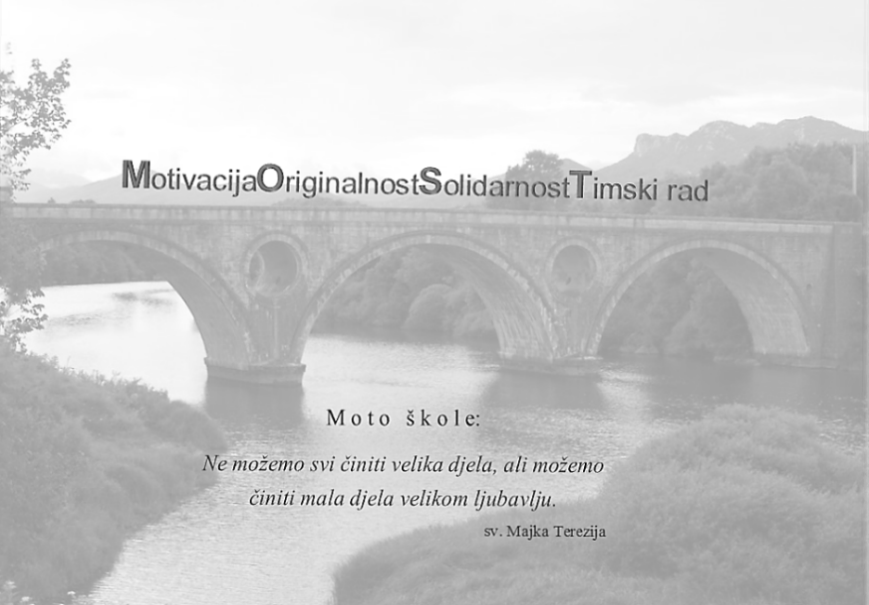 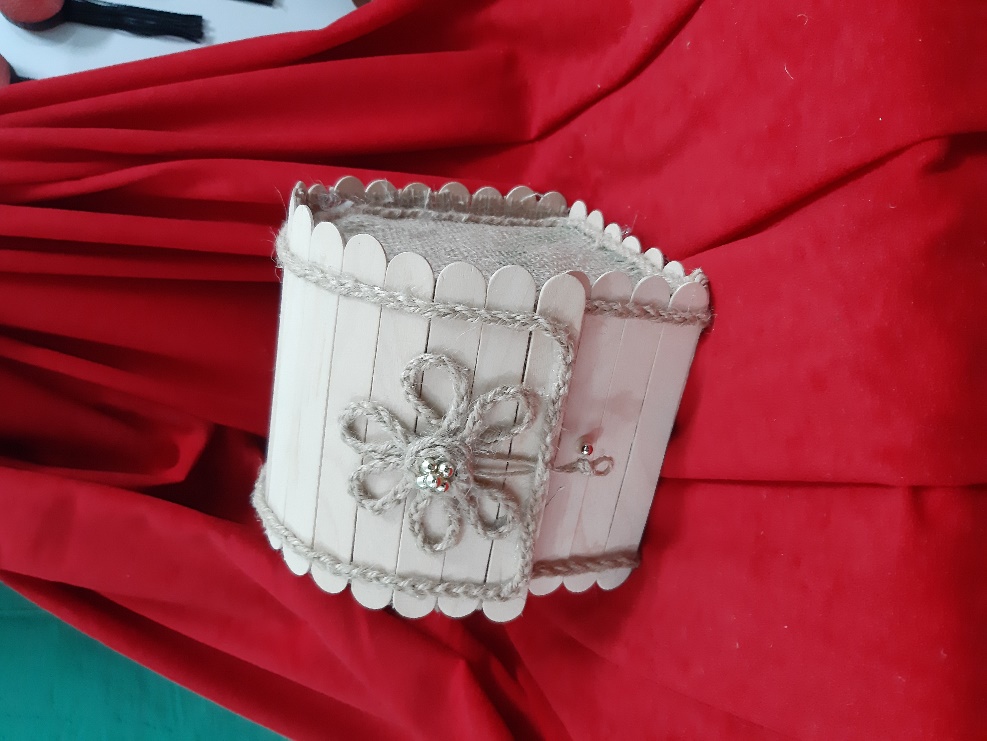 IZVANUČIONIČKA NASTAVA(TERENSKA NASTAVA, IZLETI, EKSKURZIJA)Najvažnije obilježje i prednost izvanučioničke nastave je obogaćivanje nastavnih sadržaja plastičnim, zornim, egzemplarnim ali i specifičnim sadržajima koje nudi lokalna sredina u kojoj škola djeluje. Na taj način se kod učenika učvršćuje ranije stečeno znanje, šire spoznaje o vlastitom zavičaju te jačaju temelji i za sve druge spoznaje. Učenici se susreću s prirodnom okolinom i ljudima koji u njoj žive te stječu iskustva koja upotpunjuju cjelokupni odgojno-obrazovni proces.U školskoj godini 2018./2019.,izvanučionička nastava će se realizirati u sklopu projekta posjeta gradu Vukovaru koji je predviđen za učenike 8. razreda. Na žalost, zbog premalog interesa djece, kao i lošijih općih uvjeta kod istih, plan i program ekskurzije najvjerojatnije neće biti uvršten u Kurikulum. Planiran je jednodnevni izlet učenika u grad Pag ili Rijeku, prema dogovoru.U nastavku je pregled planiranih aktivnosti u sklopu izvanučioničke nastave te školskih projekata. ŠKOLSKI PROJEKTI I AKTIVNOSTIŠKOLSKI PREVENTIVNI PROGRAMIPODRUČJERIMOKATOLIČKI VJERONAUK ZA RAZREDNU NASTAVURAZREDUčenici od 2. do 4. razreda u matičnoj školi i u područnim školama u Vukelić Selu; ukupno 7učenika.CILJOstvariti zrelu ljudsku i vjerničku osobnost. Upoznati se s osnovnom strukturom Crkve s ciljem ostvarivanja sustavnog i cjelovitog upoznavanja katoličke vjere na spoznajnoj, dožovljajnoj i djelatnoj razini radi postizanja zrelosti kršćanske vjere.OBRAZLOŽENJECILJASvrha je katoličkog vjeronauka od prvog do četvrtog razreda razvijati socijalizaciju kao i postupni rast u vjeri u smislu pripreme za sakramente ispovijedi i prve pričesti s naglaskom na zahvaljivanje koje predstavlja temeljni stav čovjeka vjernika prema Bogu. U pogledu socijalizacije učenici će se upoznati s osnovnom strukturom Crkvei doživjeti pripadnost Crkvi primanjem sakramenata što će imati odjeka u njihovom životu kao i na obiteljskoj, župnoj, biskupijskoj i općoj razini.OČEKIVANI ISHODI/POSTIGNUĆAUčenici će:izgraditi stav otvorenosti prema transcendenciji za postavljanje pitanja o najdubljem smislu čovjekova života; biti sposobni povezati biblijske poruke sa svakodnevnim životom;otkrivati i usvajati, u svjetlu Božje Riječi i nauka Crkve, da smo svi jedinstveni, dragocjeni i upućeni jedni na druge; da su poštovanje, prijateljstvo i zajedništvo vrline i snaga mladenaštva te da je prisutnost istih neophodna u njihovom tjelesnom, moralnom i duhovnom rastu i razvoju;upoznati druge i različite od sebe te izgrađivati osjećaj poštovanja prema drugima.NOSITELJvlč. Pero Jurčević, vjeroučiteljNAČIN REALIZACIJEPredavanje, individualni rad, rad u grupama, istraživački rad, pisano izražavanje, molitveno izražavanje, likovno izražavanje, obrada uz pomoć igre, scensko izražavanje, čitanje i rad na tekstu, glazbeno izražavanje, meditacija, pripovijedanje, slušanje zvukovnog nastavnog materijala itd;posjet sakralnim objektima;učenici će kroz zadatke pronalaziti konkretne puteve, načine i aktivnosti koji su u službi postizanja ishoda koji istodobno omogućuju kreativan rad i stvaralaštvo učenika u nastavi.VREMENIKDva sata tjedno u svakom razrednom odjelu tijekom nastavne godineTROŠKOVNIKKatekizam, bilježnica, potrošni materijalNAČIN VREDNOVANJAVrjednovanje se vrši usmenim i pismenim putem opisnim i brojčanim ocjenama, a komponente vrjednovanja su: znanje, zalaganje, stvaralačko izražavanje i kultura komuniciranja.PODRUČJERIMOKATOLIČKI VJERONAUK ZA PREDMETNU NASTAVURAZRED Učenici od 5. do 8. razreda u matičnoj školi; ukupno 11 učenikaCILJNastojati da učenici što dublje i cjelovitije upoznaju središnje istine kršćanske vjere kako bi u duhu te iste vjere mogli lakše prevladati poteškoće i probleme na putu vjerskog i mladenačkog odrastanja; ostvariti zrelu ljudsku i vjerničku osobnost; upoznati se s osnovnom strukturom Crkve s ciljem ostvarivanja sustavnog i cjelovitog upoznavanja katoličke vjere na spoznajnoj, dožovljajnoj i djelatnoj razini radi postizanja zrelosti kršćanske vjere; upoznati učenike s vjerskim i kulturološkim obilježjima Rimskog misala s posebnim naglaskom na crkvenu povijest kroz protekla stoljeća.OBRAZLOŽENJECILJASvrha je katoličkog vjeronauka da učenici dublje i cjelovitije upoznaju središnje istine kršćanske vjere kako bi u duhu vjere mogli lakše upoznati, razjasniti i prevladati osobne i zajedničke poteškoće i problemena putu vjerskoga i mladenačkoga odrastanja.OČEKIVANI ISHODI/POSTIGNUĆAUčenici će:izgraditi stav otvorenosti prema transcendenciji za postavljanje pitanja o najdubljem smislu čovjekova života; biti sposoban povezati biblijske poruke sa svakodnevnim životom;otkrivati i usvajati, u svjetlu Božje Riječi i nauka Crkve, da smo svi jedinstveni, dragocjeni i upućeni jedni na druge; da su poštovanje, prijateljstvo i zajedništvo vrline i snaga mladenaštva te da je prisutnost istih neophodna u njihovom tjelesnom, moralnom i duhovnom rastu i razvoju;upoznati druge i različite od sebe te izgrađivati osjećaj poštovanja prema drugima;uočiti vrijednost Crkve kroz povijest i danasNOSITELJvlč. Pero Jurčević, vjeroučiteljNAČIN REALIZACIJEPredavanje, individualni rad, rad u grupama, istraživački rad, pisano izražavanje, molitveno izražavanje, likovno izražavanje, obrada uz pomoć igre, scensko izražavanje, čitanje i rad na tekstu, glazbeno izražavanje, meditacija, pripovijedanje, slušanje zvukovnog nastavnog materijala itd;posjet sakralnim objektima; učenici će kroz zadatke pronalaziti konkretne puteve, načine i aktivnosti koji su u službi postizanja ishoda koji istodobno omogućuju kreativan rad i stvaralaštvo učenika u nastavi;učenici će tijekom godine prikupljati podatke vezane za crkvenu i kulturnu baštinu (djela Zvonimira Kulundžića i monografija „Kosinj - izvorište hrvatske tiskane riječi“ Ivana Mancea);učenici će prikupljenu građu s povijesnog gledišta povezati u jednu cjelinu; o temi raspravljati na radionicama te izraditi plakate na temu Rimskog misala.VREMENIKDva sata tjedno za svaki razredni odjel tijekom nastavne godineTROŠKOVNIKKatekizam, bilježnica, potrošni materijalNAČIN VREDNOVANJAVrjednovanje se vrši usmenim i pismenim putem opisnim i brojčanim ocjenama, a komponente vrjednovanja su: znanje, zalaganje, stvaralačko izražavanje i kultura komuniciranja.PODRUČJEINFORMATIKARAZREDUčenici od 5. do 8. razreda u matičnoj školi; ukupno 11 učenikaCILJSteći temeljna znanja i vještine za samostalno služenje računalom i stvaranje osnova za nadogradnju u daljnjem školovanju. Upotrebljavati multimedijske alate kao potporu u vlastitom učenju.OBRAZLOŽENJECILJAStjecanje osnovnih znanja i etičkih načela uporabe informacijsko-komunikacijskih tehnologija kako bi se učenici osposobili i samostalno služili računalom radi lašeg razumijevanja i svladavanja nastavnog gradiva, proširivanja znanja te bržeg rješavanja postavljenih zadataka.OČEKIVANI ISHODI/POSTIGNUĆAUčenici će:koristiti stečena znanja i vještine u svakodnevnom životu za lakše razumijevanje nastavnog gradiva;brže i kvalitetnije rješavati postavljene zadatake te proširivati znanja, komunikaciju i zabavu.NOSITELJTomislav Jurić, učitelj informatikeNAČIN REALIZACIJEPutem redovne nastave u informatičkoj učionici, kroz različite oblike i metode poučavanja i učenjaVREMENIKDva sata tjedno tijekom nastavne godine, 70 sati godišnjeTROŠKOVNIKUdžbenik, bilježnica, računalna oprema namijenjena učenicima, potrošni materijal.NAČIN VREDNOVANJAOpisno i brojčano vrjednovanje postignuća učenika u skladu s rezultatima, ciljevima, zadaćama i sadržajima, a prema Pravilniku o načinima, postupcima i elementima vrednovanja učenika u osnovnoj i srednjoj školi.PODRUČJENJEMAČKI JEZIKRAZREDUčenici od 5. do 8. razreda; ukupno 10 učenikaCILJOsposobiti učenike za jezičnu komunikaciju (pisanu i usmenu) koja im omogućuje ovladavanje  sadržajima u nastavi predmeta; pripremiti učenike za korištenje njemačkog jezika na lakšoj komunikacijskoj razini.OBRAZLOŽENJECILJAZbog velikog interesa za jezičnim sadržajima i objašnjavanju jezičnih pojava, te znanjem stranih jezika, javila se potreba za izbornim radom s učenicima koji pokazuju veći interes za jezične pojave i zanimaju se za istraživački rad u jeziku.OČEKIVANI ISHODI/POSTIGNUĆAUčenici će:rješavati jezične zadatke lakše razine; uočavati jezične pojave i njihove uzroke u različitim rečeničnim situacijama;primijeniti stečena znanja u svakodnevnoj jezičnoj komunikaciji;NOSITELJTomislav Vukelić, učitelj njemačkoga jezika NAČIN REALIZACIJEUčenici usvajaju teorijska znanja, a potom ih primjenjuju u primjerima; uočavaju jezične pojave u primjerima i utvrđuju razloge i posljedice takvih jezičnih situacija; suočavaju se sa zadatcima lakše razine namijenjenim za jezičnu komunikaciju; povezuju i integriraju jezičnu kompetenciju u sva područja predmeta (jezično izražavanje, književnost).Metode poučavanja: učitelj objašnjava i ukazuje na najčešće probleme u uporabi jezika (usmenoj i pisanoj komunikaciji); raščlanjuje jezične probleme i usmjerava učenike u rješavanju zadataka; njeguje pravogovornu i pravopisnu normu.VREMENIKDva sata tjedno tijekom nastavne godine, 70 sati godišnjeTROŠKOVNIKUdžbenik, radna bilježnica, potrošni materijalNAČIN VREDNOVANJAOpisno i brojčano vrjednovanje postignuća učenika u skladu s rezultatima, ciljevima, zadaćama i sadržajima, a prema Pravilniku o načinima, postupcima i elementima vrednovanja učenika u osnovnoj i srednjoj školi, sudjelovanje učenika na  natjecanjima (školska, županijska i državna razina)PODRUČJEMATEMATIKA ZA RAZREDNU NASTAVURAZREDUčenici od 2. do 4. razreda u matičnoj školi i područnim razrednim odjelima; broj učenika prema potrebi.CILJPoboljšati temeljna znanja iz predmeta hrvatski jezik i matematika, omogućiti maksimalan razvoj učenikovih sposobnosti, vještina i svijesti o važnosti učenja. Individualnim pristupom omogućiti svladavanje i usvajanje znanja učenicima koji teže usvajaju gradivo zbog određenih teškoćaOBRAZLOŽENJECILJAOsnovna znanja i vještine iz hrvatskog jezika i matematike temelj su za daljnje svladavanje nastavnih sadržaja u daljnjem tijeku školovanja i neophodne u svakodnevnom životu.OČEKIVANI ISHODI/POSTIGNUĆAUčenici će:usvojiti osnovne nastavne sadržaje iz hrvatskog jezika i matematike;nadoknaditi ono što nije usvojeno u redovnoj nastaviusvojiti pozitivan odnos prema radu;razvijati pamćenje, samopouzdanje, strpljivost i njegovati urednost u raduNOSITELJMarija Pleša, Ana Brbot Balenović– učiteljice razredne nastaveNAČIN REALIZACIJEPrema planu i programu za nastavi predmet hrvatski jezik i matematikaVREMENIKMarija Pleša - jedan sat tjedno tijekom nastavne godine, prema potrebi učenika35 sati godišnjeAna Brbot Balenović - jedan sat tjedno tijekom nastavne godine, prema potrebi učenika, 35 sati godišnjeTROŠKOVNIKPotrošni materijal (troškovi fotokopiranja)NAČIN VREDNOVANJAOstvarenost planiranog, praćenje uspješnosti učenika u svladavanju redovnog nastavnog programa (jesu li postignuti rezultati veći od onih prije izvođenja dopunske nastave), brojnost učenika na satovima dopunske nastave.PODRUČJEHRVATSKI JEZIK ZA PREDMETNU NASTAVURAZREDUčenici od 5. do 8. razreda u matičnoj školi, broj učenika prema potrebiCILJUnaprijeđivanje znanja i vještina kod onih učenika kojima je potrebno intenzivnije vježbanje nastavnog gradiva iz predmeta hrvatski jezik.OBRAZLOŽENJECILJARazvijena osnovna gramatička i pravopisna znanja i vještine iz hrvatskog jezika temelj su za daljnje savladavanje nastavnih sadržaja u daljnjem tijeku školovanja. OČEKIVANI ISHODI/POSTIGNUĆAUčenici će:usvojiti osnovni nastavni sadržaj iz hrvatskog jezika predviđen nastavnim planom i programom te lakše pratiti daljnju nastavu;primijeniti stećena znanja u redovnoj nastavi hrvatskog jezika, razvijati vokabular, steći pravopisno i gramatičko znanje, te razvijati pamćenje;usvojiti pozitivan odnos prema radu;poboljšati samostalnost u radu i razvijati samopouzdanjeNOSITELJMirjana Prša, učiteljica hrvatskog jezikaNAČIN REALIZACIJEIndividualni i grupni rad, uvježbavanje onih sadržaja koji nisu usvojenikorištenjem udžbenika, radne bilježnice i dopunske literature iz hrvatskog jezika, a prema planu i programu za nastavi predmet hrvatski jezik.VREMENIKJedan sat tjedno tijekom nastavne godine, 35 sati godišnjeTROŠKOVNIKTroškovi kopiranja materijala za dopunski rad, ostali potrošni materijalNAČIN VREDNOVANJAOstvarenost planiranog, praćenje uspješnosti učenika u svladavanju redovnog nastavnog programa (jesu li postignuti rezultati veći od onih prije izvođenja dopunske nastave), brojnost učenika na satovima dopunske nastave.PODRUČJEMATEMATIKA ZA PREDMETNU NASTAVURAZREDUčenici od 5. do 8. razreda u matičnoj školi, broj učenika prema potrebiCILJPomoć učenicima koji ne pokazuju očekivanu razinu uspjeha u svladavanju nastavnog programa iz matematike; razvoj samostalnosti i samopouzdanja kod učenika, lakše praćenje nastave,primjena stečenih znanjaOBRAZLOŽENJECILJAOsnove znanja i vještine iz predmeta matematika temelj su za svladavanje nastavnih sadržaja u daljnjem  tijeku školovanjaOČEKIVANI ISHODI/POSTIGNUĆAUčenici će:usvojiti osnovni nastavni sadržaj iz matematike predviđen nastavnim planom i programom, a koji nisu usvojili u redovnoj nastavi;učenici će  lakše pratiti daljnju nastavu te poboljšati samostalnost u raduNOSITELJLjubomir Čanić, učitelj matematikeNAČIN REALIZACIJEIndividualni rad s učenicima, grupni rad, pismeni i usmenioblik rada, uvježbavanje onih sadržaja koji nisu usvojeni korištenjem udžbenika, radne bilježnice, zbirke zadataka, a prema planu i programu za nastavni predmet matematika.VREMENIKDva sata tjedno tijekom nastavne godine, 70 sati godišnjeTROŠKOVNIKTroškovi kopiranja materijala za dopunski rad, ostali potrošni materijalNAČIN VREDNOVANJAOstvarenost planiranog sadržaja, usvojenost redovnog nastavnog programa (jesu li postignuti rezultati veći od onih prije izvođenja dopunske nastave), redovitost učenika na satovima dopunske nastave.PODRUČJEENGLESKI JEZIKRAZREDUčenici od 2. do 8. razreda u matičnoj i u područnoj školi, broj učenika prema potrebiCILJUnaprijeđivanje znanja i vještina kod onih učenika kojima je potrebno intenzivnije vježbanje nastavnog gradiva iz predmeta engleski jezikOBRAZLOŽENJECILJAPojedini učenici teže usvajaju nastavno gradivo engleskog jezika te im je potrebna dodatna individualna pomoć u radu kako bi usvojili propuštene sadržaje određene nastavnim planom i programom.Usvajanje osnova znanja i govornihvještina iz engleskog jezika temelj su zapravilno usmeno i pisano izražavanje te savladavanje nastavnih sadržaja u daljnjem tijeku školovanja.OČEKIVANI ISHODI/POSTIGNUĆAUčenici će:usvojiti osnovne nastavne sadržaje iz predmeta engleski jezik;usvojiti pozitivan odnos prema radu;razvijati vokabular, gramatičko znanje, poboljšati pamćenje;razvijati samopouzdanjeNOSITELJTea Vukelja Tomljenović, učiteljica engleskog jezikaNAČIN REALIZACIJEIndividualni rad s učenicima, grupni rad, pismeni i usmenioblik rada, uvježbavanje onih sadržaja koji nisu usvojeni korištenjem udžbenika, radne bilježnice i dopunske literature iz engleskog jezika prema planu i programu.VREMENIKDva satatjednotijekom nastavne godine, 70 sati godišnjeTROŠKOVNIKTroškovi kopiranja materijala za dopunski rad, ostali potrošni materijalNAČIN VREDNOVANJAPraćenje uspješnosti u usvajanju nastavnog sadržaja (jesu li postignuti rezultati veći od onih prije izvođenja dopunske nastave), redovitost i zadovoljstvo učenika na satovima dopunske nastavePODRUČJEHTVATSKI JEZIK ZA PREDMETNU NASTAVURAZREDUčenici od 5. do 8. razreda u matičnoj školi i područnim razrednim odjelima; broj učenika prema potrebiCILJUnaprijeđivanje znanja i vještina kod onih učenika koji pokazuju interes i naprednije znanje iz predmeta hrvatski jezik, individualni rad s učenicima koji pokazuju naprednoznanje, te produbljivanje i razvijanje interesa za predmet kako bi se razvila svijest o pravilnoj uporabi hrvatskog jezika u svakodnevnom životu; pripremanje učenika za natjecanja iz hrvatskog jezikaOBRAZLOŽENJECILJAOvaj oblik nastave omogućuje učenicima da se razvijaju prema vlastitim afinitetima kroz manje formalan oblik rada. Dodatna nastava je motivirajuća i zanimljiva, a provodi se ugodnoj atmosferi, što predstavlja zadovoljstvo i dodatni poticaj za učenike i nastavnike.OČEKIVANI ISHODI/POSTIGNUĆAUčenici će:usvojiti dodatna i naprednija znanja iz predmeta hrvatski jezik;usvojiti pozitivan odnos prema radu;razvijati vokabular, gramatičko znanje, poboljšati pamćenje;razvijati samopouzdanje;poširiti poznavanje gramatičkih i pravopisnih zakonitostipripremati se dodatno za potrebe raznih natjecanjaNOSITELJMirjana Prša, učiteljica hrvatskog jezikaNAČIN REALIZACIJEIndividualni rad s učenicima, grupni rad, pismeni i usmenioblik rada; rješavanje različitih tipova zadataka prema planu i programu nastave hrvatskog jezika.VREMENIKJedan sat tjedno tijekom nastavne godine, 35 sati godišnjeTROŠKOVNIKTroškovi kopiranja materijala za dodatni rad, ostali potrošni materijalNAČIN VREDNOVANJAPraćenje zadovoljstva učenika, sudjelovanje na natjecanjima iz predmeta hrvatski jezik.PODRUČJEENGLESKI JEZIKRAZREDUčenici od 2. do 8. razreda u matičnoj školi i područnom razrednom odjelu; broj učenika prema potrebiCILJProširivanje sadržaja engleskog jezika (rada na gramatičkim strukturama i vokabularu); upoznavanje s tradicijom i običajima zemalja čiji jezik učimo;uključivanje zainteresiranih učenika u natjecanja iz engleskog jezika;Razvijanje sposobnosti zapažanjaRazvijanje kritičkog mišljenjaRazvijanje socijalnih vještina i samopouzdanjaOBRAZLOŽENJECILJAOvaj oblik nastave omogućuje učenicima da se razvijaju prema vlastitim afinitetima kroz manje formalan oblik rada. Dodatna nastava je motivirajuća i zanimljiva, a provodi se ugodnoj atmosferi, što predstavlja zadovoljstvo i dodatni poticaj za učenike i nastavnike.OČEKIVANI ISHODI/POSTIGNUĆAUčenici će:usvojiti dodatna i naprednija znanja iz predmeta engleski jezik;usvojiti pozitivan odnos prema radu;razvijati vokabular, gramatičko znanje, poboljšati pamćenje;razvijati samopouzdanje;pripremati se dodatno za potrebe raznih natjecanjaNOSITELJTea Vukelja Tomljenović, učiteljica engleskog jezikaNAČIN REALIZACIJEIndividualni rad s učenicima, grupni rad, pismeni i usmenioblik rada; rješavanje različitih tipova zadataka prema planu i programu nastave engleskog jezika. VREMENIKDva sata tjedno tijekom nastavne godine, 70 sati godišnjeTROŠKOVNIKTroškovi kopiranja materijala za dodatni rad, ostali potrošni materijalNAČIN VREDNOVANJAPraćenje napretka kroz nastavu, praćenje zadovoljstva učenika, sudjelovanje na kvizovima znanjaPODRUČJEGEOGRAFIJARAZREDUčenici od 5. do 8. razreda u matičnoj školiCILJRazvijanje interesa učenika za proučavanjem geografskog sadržaja. Proširivanje i obogaćivanje sadržaja redovitog programa. Pripremanje učenika za školsko natjecanje, a po mogućnostima i na višim razinama natjecanja. Korištenje drugačijih oblika i metoda rada iz redovnog programa. Osposobljavanje učenike za samostalan rad i istraživanje. Omogućavanje pristupa različitim izvorima znanja. Razvijanje sposobnosti zapažanja i kritičkog mišljenja. Razvijanje pozitivnog stava prema svim oblicima rada. Prezentiranje svojih postignuća usmenim ili pismenim putem.OBRAZLOŽENJECILJAOvaj oblik nastave omogućuje učenicima da se razvijaju prema vlastitim afinitetima kroz manje formalan oblik rada. Dodatna nastava je motivirajuća i zanimljiva, a provodi se ugodnoj atmosferi, što predstavlja zadovoljstvo i dodatni poticaj za učenike i nastavnike.OČEKIVANI ISHODI/POSTIGNUĆAUčenici će:usvojiti dodatna i naprednija znanja iz predmeta geografija;usvojiti pozitivan odnos prema radu;razvijati samopouzdanje;pripremati se dodatno za potrebe školskih natjecanjaNOSITELJLjubo Majica, učitelj geografijeNAČIN REALIZACIJEIndividualni rad s učenicima, grupni rad, pismeni i usmenioblik rada; rješavanje različitih tipova zadataka prema planu i programu nastave iz geografije. VREMENIKJedan sat tjedno tijekom nastavne godine, 35 sati godišnjeTROŠKOVNIKTroškovi fotokopiranjaNAČIN VREDNOVANJAPraćenje napretka kroz nastavu, praćenje zadovoljstva učenika, sudjelovanje na školskim natjecanjimaPODRUČJEPOVIJESTRAZREDUčenici od 5. do 8. razredaCILJProdubljivanje znanja i sposobnosti učenika zainteresiranih za povijest. Proširivanje i obogaćivanje sadržaja redovitog programa. Pripremanje učenika za školsko natjecanje.OBRAZLOŽENJECILJADodatna nastava je motivirajuća i zanimljiva, a provodi se ugodnoj atmosferi, što predstavlja zadovoljstvo i dodatni poticaj za učenike i nastavnike. Učenici na taj način razvijaju svoje interese i dodatmo usvajaju znanja iz predmeta povijesti.OČEKIVANI ISHODI/POSTIGNUĆAUčenici će:usvojiti dodatna i naprednija znanja iz predmeta povijest;usvojiti pozitivan odnos prema radu;razvijati samopouzdanje;pripremati se dodatno za potrebe raznih natjecanjaNOSITELJFilip Zaninović, učitelj povijestiNAČIN REALIZACIJEIndividualni rad s učenicima, grupni rad, pismeni i usmenioblik rada; rješavanje različitih tipova zadataka prema planu i programu nastave iz povijesti.VREMENIKJedan sat tjedno tijekom nastavne godine, 35 sati godišnjeTROŠKOVNIKTrškovi fotokopiranja dodatnog materijalaNAČIN VREDNOVANJAPraćenje napretka kroz nastavu, praćenje zadovoljstva učenika, sudjelovanje na natjecanjima iz predmeta povijestiPODRUČJEMALA KREATIVNA GRUPARAZREDUčenici 4. razreda u matičnoj školiCILJOtkrivanje darovite djece i poticanje njihove darovitosti, poticanje kreativnog izražavanja učenika kroz razne aktivnosti prema planu rada za školsku godinu. Obilježavanje prigodnih datuma te sudjelovanje uškolskim aktivnostima učeničke zadruge. Oplemenjivanje školskog prostora individualnim i grupnim radovima.OBRAZLOŽENJECILJAKreativnom grupom nastoji se razvijati likovne sposobnosti kod djece, te zadovoljiti njihove potrebe za kreativnim stvaralaštvom, poticati osjećaj za estetiku, boje, sklad, preciznost, urednost te upornost u radu, omogućiti dodatna znanja te razviti humane i suradničke odnose među djecom i učiteljima.OČEKIVANI ISHODI/POSTIGNUĆAUčenici će:razvijati osobne kreativne izričaje;sudjelovati na školskim izložbama i aktivnostima, kroz osobne uratke cijeniti rezultate svog i tuđeg rada;steći samostalnost u radu;razvijati poduzetnički duhNOSITELJMarija Pleša, učiteljica razredne nastaveNAČIN REALIZACIJEIndividualni rad, grupni rad, rad u paruVREMENIKJedan sat tjednotijekom nastavne godine, 35 sati godišnjeTROŠKOVNIKPotrošni materijal, različiti prirodni materijaliNAČIN VREDNOVANJAUspješnost učenika na raznim natjecanjima, zadovoljstvo učenika, roditelja i učitelja ostvarenimPODRUČJEMALI PJEVAČKI ZBORRAZREDUčenici 2. i 3. razreda u područnom razrednom odjeluCILJOtkrivanje darovite djece i poticanje njihove darovitosti, sudjelovanje na školskim priredbama, unapređivanje vještina i znanja kod djece koja pokazuju pjevačke sposobnosti;OBRAZLOŽENJECILJAPoticanjem učenika na sudjelovanje u pjevačkom zboru nastoji se razviti senzibilitet za glazbu, njegovati lijepo i izražajno pjevanje, razvijati smisao za ritam, sklad, kompoziciju, harmoniju, putem glazbenog izražavanja.OČEKIVANI ISHODI/POSTIGNUĆAUčenici će:razvijati glazbene sposobnostinaučiti lijepo i izražajno pjevati uz jasan izgovor i praćenje tekstarazvijati povjerenje u vlastite glazbene sposbnostipjevati različite pjesme i naučiti različite stilove pjevanjaNOSITELJAna Brbot Balenović, učiteljica razredne nastaveNAČIN REALIZACIJEIndividualni rad, grupni rad, rad u paru, sudjelovanje na priredbamaVREMENIKJedan sat tjedno tijekom nastavne godine, 35 sati godišnjeTROŠKOVNIKTroškovi fotokopiranjaNAČIN VREDNOVANJAPraćenje zadovoljstva učenika u pojedinačnim i skupnim nastupima na; razgovor i analiza postignuća; zadovoljstvo učenika PODRUČJEDRAMSKO – RECITATORSKAGRUPARAZREDUčenici od 5. do 8. razreda u matičnoj školi CILJPotpora jezičnom  i umjetničkom izražavanju učenika. Sudjelovanje učenika na školskim priredbama, osposobljavanje za izvođenje samostalnih dramskih zadataka i priprema za izvođenje igrokaza.OBRAZLOŽENJECILJARazvijanje smisla za ritam, sklad, kompoziciju, harmoniju, istinu i ljepotu putem jezičnog i umjetničkog izražavanja. OČEKIVANI ISHODI/POSTIGNUĆAUčenici će:primjenjivati smisao za ritam, sklad, kompoziciju, harmoniju, istinu i ljepotu na nastavi više drugih predmeta u školi te u svojim privatnim životima;osposobiti se za samostalno umjetničko izražavanjeNOSITELJMirjana Prša, učiteljica hrvatskog jezikaNAČIN REALIZACIJEIndividualni rad, rad u grupama, osmišljavanje nastupa povodom obilježavanja pojedinih dana koj su određeni prema planu i programu Škole; na temelju pokazanih interesa učenika - njihovo sudjelovanje na smotrama i natjecanjima ili objavljivanje radova u časopisima; potpora izradi individualnih uradaka kod učenika nevezanih za određenu školsku temuVREMENIKJedan sat tjedno tijekom nastavne godine, 35 sati godišnjeTROŠKOVNIKTroškovi fotokopiranja materijala za učenike, rekviziti za kostime i scenografiju prema mogućnostiNAČIN VREDNOVANJAPraćenje uspjeha nastupa grupe na školskim priredbama; uspjeh učenika na natjecanjima i smotrama; uspjeh učenika iz predmeta hrvatski jezik; razgovor i analiza postignuća.PODRUČJE VELIKI PJEVAČKI ZBORRAZREDUčenici od 5. do 8. razreda u matičnoj školiCILJSudjelovanje pjevačkog zbora na školskim priredbama i ostalim manifestacijama. Razvijati ljubav prema glazbi.Oslobađanje kreativnosti i potpora glazbenom izražavanju učenika OBRAZLOŽENJECILJAPoticanjem učenika na sudjelovanje u pjevačkom zboru nastoji se razviti senzibilitet za glazbu, njegovati lijepo i izražajno pjevanje, razvijati smisao za ritam, sklad, kompoziciju, harmoniju, putem glazbenog izražavanja.razvijati osjećaj domoljublja i očuvati nacionalnu baštinu izvedbom raznih napjeva.OČEKIVANI ISHODI/POSTIGNUĆAUčenici će:razvijati glazbene sposobnostinaučiti lijepo i izražajno pjevati uz jasan izgovor i praćenje tekstarazlikovati različite glazbene stiloverazvijati povjerenje u vlastite glazbene sposbnostiNOSITELJJosip Durdov, učitelj glazbene kultureNAČIN REALIZACIJESolističko pjevanje, pjevanje u duetu te pjevanje u zboru;izvođenje glazbenih djela povodom obilježavanja pojedinih dana koji se posebno obilježavaju u školi;prema pokazanim interesima učenika njihovo sudjelovanje na smotrama i natjecanjima;potpora osobnom glazbenom razvoju pojedinaca;VREMENIKJedan sat tjednotijekom nastavne godine, 35 sati godišnjeTROŠKOVNIKTroškovi fotokopiranja materijala za svakog učenikaNAČIN VREDNOVANJAUspjeh nastupa na školskim priredbama; uspjeh učenika na natjecanjima i smotrama; uspjeh učenika iz predmeta glazbena kultura;praćenje zadovoljstva učenika u pojedinačnim i skupnim nastupima;razgovor i analiza postignućaPODRUČJEKLUB MLADIH TEHNIČARA „KOSINJ“RAZREDUčenici od 5. do 8. razredaCILJUnaprijeđivanje postignuća učenika u tehničkom odgoju.OBRAZLOŽENJECILJAOsnaživanje tehničke pismenosti učenika uslijed premale redovite satnice tehničke kulture u okviru redovnog nastavnog plana i programa.OČEKIVANI ISHODI/POSTIGNUĆAUčenici:učvršćavaju radne navike, timski rad, samodisciplinu;su sposobni izrađivati predmete od drva na stroju za modelarstvo na temelju nacrta;su svladali osnove orijentacije u otvorenom prostoru i radio-komunikacije.NOSITELJLjubo Majica, učitelj tehničke kultureNAČIN REALIZACIJEIzrada modela, maketa, uporabnih predmeta preme tehničkim nacrtima; orijentacija u otvorenom prostoru uz pomoć zemljovida i kompasa te radio-komunikacija; suradnja s Nacionalnim centrom tehničke kulture u Kraljevici u svrhu daljnjih stručnih usavršavanja učenika i učitelja; vrijeme realizacije: VREMENIKJedansat tjedno tijekom nastavne godine, 35 sati godišnjeTROŠKOVNIKZa nabavku alata i repromaterijala (pila, brusilica, bušilica, kistova, boja, lima, voska, kalupa, drva i sl.) koristit će se sredstava Škole i sponzora.NAČIN VREDNOVANJAPostignuti rezultati na natjecanjima mladih tehničara i u modelarskoj ligi, prigodnim sajmovima („Jesen u Lici“); povratne informacije nakon prezentacija radova.PODRUČJESPORTSKI KLUB „KOSINJ“RAZREDUčenici od 5. do 8. razreda, sveukupno 11 učenikaCILJUnaprijeđenje tjelesne i zdravstvene kulture učenika.OBRAZLOŽENJECILJAČuvanje osobnog psiho-fizičkog, mentalnog, etičkog i duševnog zdravlja učenika uslijed multipliciranih rizika po zdravlje u modernom životnom i odgojno-obrazovnom okruženju.OČEKIVANI ISHODI/POSTIGNUĆASačuvano je osobno psiho-fizičko, mentalno, etičko i duševno zdravlje učenika. Učenici:učvršćavaju radne navike, timski rad, samodisciplinu;imaju razvijen sportski duh, natjecateljski duh je razvijen jedino na osobnom planu, zdravo prihvaćaju vlastite neuspjehe i uspjehe;učenici iskazuju vrline solidarnosti i međusobnog pomaganja;učenici unose više energije, mentalne oštrine i koncentracije u rad kod ostalih nastavnih predmeta. NOSITELJJosip Laškarin, prof. kineziologije, voditelj SKNAČIN REALIZACIJERad SK organizirat će se kroz sljedeće sekcije:Kros za učenike i učenice;Futsal za učenike i učenice;Stolni tenis za učenike i učeniceVREMENIKJedan sat tjedno tijekom nastavne godine, 35 sati godišnjeTROŠKOVNIKTroškovi putovanja na natjecanja, kotizacije za natjecanja, izrada diploma, medalja i pehara. Sredstva će se osigurati od strane MZOS, Hrvatskog školskog sportskog saveza, Školskog sportskog saveza Ličko-senjske županije, Općine Perušić, sredstava Škole, dobrovoljnih priloga učenika te sredstava sponzora i donatora.NAČIN VREDNOVANJAMeđurazredna natjecanja i školska prvenstva; obilježavanje Valentinova 2020. natjecanjem plesnih parova; natjecanja na općinskom, županijskom i državnom nivou u organizaciji SŠSD Ličko-senjske županije. Obilježavanje prigodnih datuma.PODRUČJEUČENIČKA ZADRUGA „MOST“RAZREDUčenici od 2. do 8. razreda, matična škola i područni razredni odjeli u Vukelić selu, sveukupno 18 učenikaCILJOsnaživanje stvaralaštva, radnih navika, timskog rada, odgovornosti i poduzetništva kod učenika.OBRAZLOŽENJECILJAKroz redoviti nastavni plan i program nedovoljno zastupljeni aspekti odgojno-obrazovnog rada spajaju se i realiziraju u okviru jedne djelatnosti – rada u učeničkoj zadruzi.OČEKIVANI ISHODI/POSTIGNUĆAUčenici:se kreativno izražavaju kroz izradu raznih proizvoda;učvršćavaju radne navike, timski rad, samodisciplinu, kritiku i samokritiku, preuzimaju odgovornost, osmišljavaju proizvode marketinškim pristupom, racionalno upravljaju novcem, osvještavaju svoje istinske potrebe, razvijaju kritičnost prema propagandnim porukama i tehnikama.NOSITELJZorka Munjas- voditeljica učeničke zadrugeNAČIN REALIZACIJERad Učeničke zadruge „Most“ organizirat će se kroz nekoliko sekcija unutar zadruge:Sekcija za proizvodnju biljnih, ekoloških, organskih i drugih pripravaka– Eko sekcija: obuhvaća brigu o zdravlju i osvještavanje štetnih utjecaja različitih kemikalija  na čovjekovo zdravlje. Također, upoznaje s mogućnostima ljekovitih te lokalnih, tradicionalnih i po zdravlje neškodljivih proizvoda za higijenu. Rad počiva na izradi ekoloških krema, sapuna, melema i masti od bilja i drugih domaćih sirovina te izradi edukativnih letaka s informacijama o korisnosti navedenih proizvoda (odgovornost – učiteljica Mirjana Prša)Sekcija ljekovitog bilja i plodova – Vrtlarska sekcija: vodi brigu o čovjekovom zdravlju uz korištenje lokalnih i prirodnih izvora zdravlja te uz upoznavanje učenika s ljekovitim svojstvima biljaka lokalnog podneblja. Rad obuhvaća sakupljanje, sušenje i pakiranje čajeva od cvjetova, listova i plodova samoniklog ili uzgojenog bilja, grmlja i drveća, proizvodnju domaćeg meda te izradu edukativnih letaka s informacijama o korisnosti navedenih proizvoda, (odgovornost – učiteljica Zorka Munjas)Sekcija Radionica suvenira i ukrasnih predmeta – Etno sekcija: temelji svoj rad na kreativnom osmišljavanju raznih predmeta s naglaskom na estetsko-dekorativnu dimenziju; razvoj vještina fine motorike; obradi raznih materijala specifičnim sredstvima; razvoj poduzetničkih vještina: marketinški način osmišljavanja, proizvodnje i prodaje izrađevina. Rad se temelji na izradi čestitki za Božić, Valentinovo, Uskrs; izradi sličica od sušenog cvijeća, izrada nakita, kutija za nakit, suvenira i dekorativnih predmeta od drva, stakla, voska, papira, tekstila, keramike i metala.Poseban se naglasak stavlja na izradu tradicionalne ličke kape, suvenira po kojem je Lika prepoznatljiva u domovini i svijetu (odgovornost – Ivana Rukavina, Ana Brbot Balenović)Rad učeničke zadruge odvija se u adaptiranim radnim prostorima bivšeg školskog stana, u suradnji i sinergiji s Klubom mladih tehničara „Kosinj“ koji djeluje u istom prostoru te dijeli dio proizvodnih alata i sirovine.VREMENIKDva sata tjedno tijekom nastavne godine, 70 sati godišnje TROŠKOVNIKNabavka alata i repromaterijala (pila, brusilica, bušilica, kistova, boje, lim, vosak, kalupi i drvo), ambalaža za pakiranje proizvoda (kutije i bočice za pakiranje, naljepnice), lončić za taljenje, sirovine za izradu sapuna, melema i masti – troškovi ovise o donacijama općine i sl.Troškovi putovanja na smotre, natjecanja i sajmove (donacije te financiranja od strane MZO-a)NAČIN VREDNOVANJAPostignuti rezultati na državnoj smotri i Smotri UZ-a Ličko-senjske županije, prigodnim sajmovima (Jesen u Lici, Božični sajam u perušiću, Zimski sajam u Gospiću, ); praćenje uspješnosti prodajne izložbe za vrijeme održavanja Dana Škole ili školskih priredbi, povratne informacije i zadovoljstvo svih sudionika nakon prezentacije radova te općenito uspjeh u prodaji proizvoda.PODRUČJEGODIŠNJA DOBA U ZAVIČAJURAZREDUčenici od 2. do 4. razreda  u matičnoj školi i područnim razrednim odjelimaCILJOBRAZLOŽENJECILJAObogaćivanje nastavnog sadržaja zornim sadržjima, učvrščivanjestećenog znanja uz pomoć primjera iz svakodnevnog života.OČEKIVANI ISHODI/POSTIGNUĆAUčenici će:- promatrati i opisivati promjene u životnim zajednicama u različitim godišnjim dobima (jesen, zima, proljeće i ljeto);- prepoznati obilježja vremena;- prepoznati izgled različitih biljaka;-upoznati specifičnosti ponašanja različitih životinja;- steći znanja o djelatnostima ljudi u svom zavičajuNOSITELJMarija Pleša, Ana Brbot Balenović – učiteljice razredne nastaveNAČIN REALIZACIJEVREMENIKTijekom nastavne godine 2019./2020.TROŠKOVNIKPapir za plakate, ljepilo, flomasteriNAČIN VREDNOVANJAPraćenje razine usvojenosti nastavnog sadržaja, promatranje zadovoljstva učenika s izvanučioničkim oblikom nastave uz pomoć anketnih listovaPODRUČJEPOSJET OSMAŠA GRADU VUKOVARURAZREDUčenici osmog razredaCILJUključivanje učenika osmog razreda u dvodnevni posjet Vukovaru, projektu „Memorijalnog centra Domovinskog rata Vukovar“OBRAZLOŽENJECILJAProširiti i nadopuniti znanja koja su učenici do sada stekli o vrijednostima Domovinskog rata i značaja bitke za Vukovar u obrani suvereniteta i teritorijalne cjelovitosti suvremene Republike Hrvatske.OČEKIVANI ISHODI/POSTIGNUĆAUčenici će:poznavati demokratske procese koji su doveli do stvaranja suverene i samostalne republike Hrvatske te znati kako je obranjena u nametnutom ratu;posjetiti memorijalna mjesta na širem području grada Vukovara;poznavati kulturnu i povijesnu baštinu grada VukovaraNOSITELJFilip Zaninović, učitelj povijesti / Zorka Munjas, razrednica 8. razredaNAČIN REALIZACIJEOrganizirana predavanja pod stručnim vodstvom, posjet Gradskom muzeju Vukovar i Muzeju vučedolske kulture te ostalim memorijalnim mjestima.Individualni i grupni rad, bilješke na putovanju, vođenje dnevnika.VREMENIKPrema planu i programu od strane organizatora. – svibanj 2020. godineTROŠKOVNIKTroškove organizacije dvodnevnog boravka u potpunosti snosi Ministarstvo hrvatskih braniteljaNAČIN VREDNOVANJAIzrada PowerPoint prezentacije nakon terenske nastave, izrada plakata,evaluacijski listić za učenike.PODRUČJEJEDNODNEVNI UČENIČKI IZLET RAZREDUčenici od 2. do 8. razreda matične škole i područne škole u Vukelić Selu. Ukupno 18 učenika.CILJUpoznavanje povijesnih i kulturnih znamenitosti grada Paga ili grada Rijeke, ovisno o mogućnostimaOBRAZLOŽENJECILJAPrednost ovakvog oblika učenja je obogaćivanje nastavnog sadržaja neposrednim učenjem u odabranom odredištu. Na taj način razvija se osjećaj i briga za prirodne ljepote Republike Hrvatske kao i ekološka svijest o očuvanju nacionalnih prirodnih vrijednosti te važnost očuvanja kulturnih objekata.OČEKIVANI ISHODI/POSTIGNUĆAUčenici će:upoznati povijesne, kulturne i gospodarske znamenitosti grada;povezati različite nastavne predmete obzirom na kulturne i povijesne znamenitosti;osnažiti zajedništvo kroz druženje i radNOSITELJRazrednici od 2. do 8. razredaNAČIN REALIZACIJEUčenički izlet će se realizirati naknadno, prema dogovoru sa svim sudionicima odgojno-obrazovnog procesa i prema odabranoj ponudi turističke agencije, a nakon izvršenog natječaja.VREMENIKUčenički izlet planiran je pred kraj 2. obrazovnog razdoblja.TROŠKOVNIKSredstva se osiguravaju iz proračuna lokalne samouprave ili će trošak snositi roditeljiNAČIN VREDNOVANJARazgovor o učeničkom izletu na satu razrednika; pisanje novinarskih uradaka, izrada plakata; korištenje novih spoznaja u budućem školskom radu.PODRUČJEVRILA GACKE I MLINICE NA MAJEROVOM VRILU / LIČKO LEŠĆERAZREDUčenici od 2.do 8. razreda matične škole i područnog razrednog odjela u Vukelić Selu. Ukupno 18 učenika.CILJUpoznavanje značajki užeg zavičaja kroz multidisciplinarnu realizaciju sadržaja (znanstvena, povijesna, umjetnička i turistička).OBRAZLOŽENJECILJAUčenici se upoznavaju s najvažnijim faktorima koji određuju njihov život u lokalnoj sredini, s kulturnim i povijesnim znamenitostima užeg zavičajaOČEKIVANI ISHODI/POSTIGNUĆAUčenici će upoznati:prirodne, kulturne i povijesne značajke ovog dijela Likerazgledati Majerovo vrilo na kojem se nalaze obnovljene mlinice i vidjeti da one koriste pogonsku snagu rijeke Gacke za mljevenje žitaupoznati se sa starim običajima i tradicijom mljevenja žitarica, stupanja sukna i valjanja biljaca kroz stručno vodstvorazgledati Ličko Lešće te posjetiti Centar za autohtone vrste riba i rakova krških vodaNOSITELJRazrednici od 2. do 8. razredaNAČIN REALIZACIJETerenska nastava realizirat će se prema mogućnostima i prema dogovoru s roditeljimaVREMENIKDrugo polugodište, mjesec ožujak ili travanj, prema dogovoruTROŠKOVNIKTroškovi autobusnog prijevoza; sredstva se osiguravaju iz proračuna lokalne samouprave (Općina Perušić – ovisno o mogućnostima), ili će trošak prijevoza snositi roditeljiNAČIN VREDNOVANJAIzrada manjeg pisanog ili likovnog rada na temu posjeta;razgovor o posjetu na satu razrednika;korištenje novih spoznaja u budućem školskom raduPODRUČJEPOSJET TVORNICI AUTOMOBILA U „RIMAC-AUTOMOBILI“, ZAGREBRAZREDUčenici 7.i 8. razreda,  ukupno 6 učenika.CILJUpoznavanje s procesom izrade automobila i softverskog načina upravljanja s uređajima u automobiluOBRAZLOŽENJECILJAPrednost ovakvog oblika učenja je obogaćivanje nastavnog sadržaja neposrednim učenjem u odabranom odredištu.OČEKIVANI ISHODI/POSTIGNUĆAUčenici će upoznati:napredne alate i metode izrade automobilaupoznat će se s utjecajem tehnologije u izradi sofisticiranih uređajabit će upoznati s primjenom računalne tehnologije u industrijiNOSITELJTomislav Jurić, učitelj informatike; Ljubo Majica, učitelj tehničke kultureNAČIN REALIZACIJETerenska nastava realizirat će se prema mogućnostima i prema dogovoru s roditeljimaVREMENIKPrema dogovoruTROŠKOVNIKTroškovi autobusnog prijevoza; sredstva se osiguravaju iz proračuna lokalne samouprave (Općina Perušić – ovisno o mogućnostima) ili će trošak prijevoza snositi roditeljiNAČIN VREDNOVANJAIzrada prezentacije u aplikaciji Power PointPODRUČJE„LIKA U MOM SRCU I U MOM OKU“RAZREDUčenici od 2. do 8. razreda matične i područnih školaCILJProvedba raznih aktivnosti u svrhu razvijanja osjećaja za kulturnu baštinu i kulturno-povijesne znamenitosti mjestaOBRAZLOŽENJECILJASenzibilizacijom za kulturnu baštinu učenici će razvijati svoju kreativnost i osjećaj za lijepo, a pritom osvijestiti značaj koji baština ima za identitet pojedinog kraja.OČEKIVANI ISHODI/POSTIGNUĆAUčenici će:steći znanja i vještine na različitim kreativnim radionicama;razviti osjećaj za timski rad;poboljšati socijalne vještine;prepoznati važnost njegovanja baštine;upoznati posebnosti mjesta;razvijati poduzetnički duhNOSITELJPedagoginja Silvija Mandičić,  knjižničarka Ivana Rukavina u suradnji s voditeljima INANAČIN REALIZACIJEProvedba raznih aktivnosti tijekom godine:Izrada zavičajnog kalendara „Godina ova nek prođe u slici zavičaja moga“;Likovna izložba „Priče iz davnina“ (izložba likovnih radova na temu narodne tradicijske nošnje i narodnih običaja);„Likom prođi i na ručak nam dođi“ - prikupljanje tradicionalnih recepata i izrada kuharice od recikliranog papira)VREMENIKTijekom školske godine, prezentacija na Danu darovitih učenika (21.3.) ili Danu škole, prema dogovoruTROŠKOVNIKMaterijal za izradu kuharice, troškovi tiskanja kalendara, prema mogućnostima i ovisno o sponzoruNAČIN VREDNOVANJAPraćenje zadovoljstva učenika, izložba radova na školskom hodniku,Rezultati će se koristiti kao smjernice za planiranje školskih projekata.PODRUČJEPROJEKT „SPORTOM DO PRIJATELJSTVA“RAZREDUčenici od 5. do 8. razreda matične školeCILJProvedba raznih aktivnosti u svrhu unaprijeđenja tjelesne i zdravstvene kulture učenika te razvijanja suradničkih odnosa, jačanja socijalnih kompetencijaOBRAZLOŽENJECILJAUčenici će kroz organizaciju prijateljskih posjeta OŠ „Perušić“ sudjelovati na prijateljskim utakmicama i raznim zajedničkim aktivnostimaOČEKIVANI ISHODI/POSTIGNUĆAOrganizacijom raznih aktivnosti tijekom godine u suradnji s učenicima OŠ „Perušić“ učenici će:razvijati sportske kompetencije, poboljšati vještine iz tjelesne i zdravstvene kulture;steći samopuzdanje jačajući socijalne faktore u međusobnom druženju s učenicima iz druge škole;ojačati zaštitne faktore u usvajanju zdravih načina životaNOSITELJJosip Laškarin, učitelj tjelesne i zdravstvene kultureNAČIN REALIZACIJETijekom nastavne 209./2020. godine u dogovoru s OŠ „Perušić“ u sklopu INA- Školskog sportskog društva KosinjVREMENIKPrema dogovoruTROŠKOVNIKTroškovi putovanjaNAČIN VREDNOVANJAUčenici će izrađivati plakate, razgovor o iskustvima na satu razredne zajednicePODRUČJE„MALA DJELA S VELIKOM LJUBAVLJU“RAZREDUčenici od 2. do 8. razredaCILJProvedba kreativnih radionica na kojima će se izrađivati božićni i uskršnji ukrasi, a radi organiziranja humanitarnog sajma. Uključivanje roditelja u život i rad škole.OBRAZLOŽENJECILJAOČEKIVANI ISHODI/POSTIGNUĆAUčenici će:steći znanja i vještine na različitim kreativnim radionicama;razviti osjećaj za timski rad;poboljšati socijalne vještine;osvijestiti važnost pomaganja najpotrebnijimarazviti osjećaj za toleranciju, suosjećanje, važnost  humanitarnog radaNOSITELJRazrednici, voditelji INA, pedagoginja, knjižničarkaNAČIN REALIZACIJEProvedba radionica u sklopu projektnog dana u prosincu i organiziranje radionica na proljećeVREMENIKProjektni dan u školi - tri školska sata, početak adventskog vremena (prema dogovoru)TROŠKOVNIKTroškovi materijala za rad, prirodni materijali.NAČIN VREDNOVANJAPraćenje aktivnosti kod učenika i zadovoljstvo svih sudionika.PODRUČJEUNICEFOV PROJEKT „ŠKOLE ZA AFRIKU“ CVIJEĆE ZA AFRIKURAZREDUčenici od 2. do 8. razredaCILJProvedba kreativnih radionica pod nazivom „Cvijeće za Afriku“ na kojima će se izrađivati ukrasi u svrhu prikupljanja sredstava za potrebitu djecu u Afici. Upoznavanje učenika sa glavnim obilježjima života djece u AfriciOBRAZLOŽENJECILJAOČEKIVANI ISHODI/POSTIGNUĆAUčenici će:steći znanja i vještine na različitim kreativnim radionicama;razviti osjećaj za timski rad;poboljšati socijalne vještine;osvijestiti važnost pomaganja najpotrebnijimarazviti osjećaj za solidarnost toleranciju, suosjećanje, važnost  humanitarnog radaupoznati obilježja života svojih vršnjaka u AfriciNOSITELJPedagoginja u suradnji s razrednicimaNAČIN REALIZACIJEProvedba prodajnih izložbi, organiziranje predavanja za učenika s prezentacijamaVREMENIKU tijeku nastavne godineTROŠKOVNIKTroškovi materijala za rad u radionicamaNAČIN VREDNOVANJAPraćenje aktivnosti kod učenika i zadovoljstvo svih sudionikaPODRUČJEOBILJEŽAVANJE PRIGODNIH DATUMARAZREDUčenici od 2. do 8. razreda CILJPrigodno obilježiti sljedeće dane:   Hrvatski olimpijski dan - 10.rujna (hodanje, trčanje,boravakna svježem zraku). Odgovornost:  učitelj TZK, učiteljice razredne nastave;Dani kruha, izložba proizvoda u školi – 10 mjesec. Odgovornost: razrednici, vjeroučitelj,  učiteljica likovne k., učitelji koji su na taj dan u školi;Obilježavanje Mjeseca hrvatske knjige od 15.10. do 15.11. -  odgovornost: knjižničarka;Dan sjećanja na Vukovar – 18.11. - odgovornost: učitelj povijesti, svi učitelji koji su taj dan u školi, učiteljica likovne k.Mjesec borbe protiv ovisnosti – od 15.11. do 15.12. Odgovornost: pedagoginja, knjižničarka, razrednici, provedba aktivnosti u sklopu programa „Zdrav za pet“Obilježavanje blagdana Svetog Nikole – 6.12. (likovni i literarni radovi). Odgovornost: učiteljice razredne nastave, učiteljica hrvatskog jezika;Predbožićno vrijeme – projektni dan, „Mala djela s velikom ljubavlju“. Odgovornost: pedagoginja, knjižničarka, učitelji koji su taj dan u školi;Božićna priredba -odgovornost: Voditelji INA, razrednici, pedagoginja i knjižničarkaDječji maskenbal -odgovornost: razredniciValentinovo: odgovornost: razrednici, knjižničarka, učitelji likovne i glazbene k.Dan ružičastih majica – odgovornost pedagoginja s razrednicima26.2.2020.Dani hrvatskog jezika –11.-17. ožujka. Odgovornost: učiteljica hrvatskog jezika, knjižničarka, učiteljice razredne nastaveDan darovitih učenika - 21.3. - odgovornost: pedagoginja u suradnji s voditeljima INASvjetski dan zaštite voda – 22.3. - odgovornost: učiteljica prirode i biologijeUskrsni tjedan – radionice - odgovornost: učiteljice razredne nastave, pedagoginja, knjižničarka, voditelji INADan planeta zemlje 22.4. - odogovornost: učiteljica priode, učiteljice razredne nastaveDan Europe 9.5. – odgovornost: svi učitelji koji su taj dan u školiMajčin dan – 13.5. - odgovornost: učiteljice razredne nastave i hrvatskog jezikaDan škole – svečana priredba – zadnji tjedan u svibnju -odgovornost: svi učitelji i stručni suradniciPrigodni ispračaj učenika 8. razreda. OBRAZLOŽENJECILJAUčenici raznim aktivnostima obradjuju teme vezane za obilježavanje prigodnih dana OČEKIVANI ISHODI/POSTIGNUĆAUčenici sudjeluju u timskom radu i doprinose kreiranju radnog ozračja, vježbaju se odgovornosti, razvijaju socijalne vještine, te produbljuju znanja.NOSITELJPrema planu obilježavanja prigovnih danaNAČIN REALIZACIJETimski radi, individualni rad, radne akcije u  sklopu raznih radionicaVREMENIKTijekom nastavne godine 2019./2020.TROŠKOVNIKPotrošni materijal, izrada plakata, priprema pozornice, uređenje školskog hodnikaNAČIN VREDNOVANJAZadovoljstvo svih sudionika, praćenje aktivnosti učenika.PODRUČJEŠKOLSKI PREVENTIVNI PROGRAMRAZREDUčenici od 2. do 8. razredaCILJOsvijestiti negativne modele ponašanja kao i opasnost poroka i ovisnosti; prepoznati različite oblike vršnjačkog nasilja te kako reagirati kada se susretnemo s njima; kroz edukaciju razvijati pozitivnu sliku o sebi i drugima; poticati na pozitivne odnose prijateljstva i zajedništva te empatiju; kroz roditeljske sastanke i druženja istaknuti važnost odgovornog i brižnog roditeljstva; informiranje o specifičnim temama; poticanje na što kvalitetniju komunikaciju roditelja, učenika i škole.OBRAZLOŽENJECILJAOsnovna namjena je razvijanje pozitivnih vrijednosti i stavova kod djece te usvajanje zdravih navika i društveno prihvatljivih oblika ponašanja. Preventivni program služi promicanju odgojnih sastavnica školovanja, a prvenstveno jačanju zaštitnih faktora u odrastanju djece.OČEKIVANI ISHODI/POSTIGNUĆAUčenici će:   steći znanja o novim obicima ovisnosti, prepoznati štetan utjecaj i opasnost psihoaktivnih tvari na duševno i tjelesno zdravlje;osnažiti zaštitne faktore u razvijanju zdravog životnog stila;ojačati vještine potrebne za zauzimanje čvrstog stava prema negativnim pojavama u društvu;prepoznati manipulacije u reklamnim tehnikama i općenito u društvu;prepoznati važnost njegovanja zdravih odnosa unutar obitelji i zajedniceNOSITELJPedagoginja i razrednici u suradnji s ostalim učiteljima i stručnjacima  izvan škole (liječnica školske medicine, djelatnici HZJZ)NAČIN REALIZACIJEPedagoške radionice i rad s učenicima, rad s roditeljima kroz roditeljske sastanke, s učiteljima na sjednicama RV i UV,  suradnja s drugim institucijama, individualan rad s učenicima rizičnog ponašanja.Sadržaji (okvirno): Očuvanje zdravih stilova življenja; razne opasnosti (manipulacija preko medija, utjecaj medija na mlade, nove vrste ovisnosti - kompjuterske igrice, ovisnosti o ekranima; ovisnosti o drogama i drugim psihoaktivnim tvarima; slobodno vrijeme i prijateljstvo; emocionalne teškoće; samopoštovanje i osjećaji; komunikacija i rješavanje sukoba; dijete u školi; kako kvalitetno učiti; stilovi roditeljstva; važnost učenja vrlina kod djeceVREMENIKTijekom školske godine 2019./2020.TROŠKOVNIKTroškovi kopiranja radnih materijalaNAČIN VREDNOVANJAEvaluacijske ankete, evidencija održanih predavanja za roditelje i evidencija radionica za učenike; unapređenje planiranja ŠPP-a, rezultati preventivnog rada ne vrednuju se brojčano. Prati se zadovoljstvu učenika i roditelja te ostvarenost dugoročnih ciljeva zdravog odrastanja djece i zajednice.PODRUČJEPROGRAM SOCIJALNE I ZDRAVSTVENE ZAŠTITE UČENIKARAZREDUčenici od 2. do 8. razredaCILJSocijalna zaštita: uočiti i pratiti djecu koja imaju posebne potrebe i/ili žive u težim životnim uvjetima; ostvariti suradnju sa institucijama koje mogu biti od dodatne pomoći (CZSS, savjetovališta); provoditi pedagoško praćenje učenika te nuditi savjetodavni rad obiteljima Zdravstvena zaštita: provoditi plan HZJZ za školsku godinu 2017./2018.OBRAZLOŽENJECILJAPraćenje psihofizičkog razvoja djece, prepoznavanje zdravstvenih rizika i rizičnih ponašanja kako bi se na vrijeme osigurala pomoć i podrška djeci i roditeljima koji pripadaju rizičnoj skupini ili žive u otežanim okolnostima, te kako bi se osigurao zdrav i pravilan rast i razvoj djece.OČEKIVANI ISHODI/POSTIGNUĆAUčenici razvijaju svijest o važnosti zdravstvene i socijalne zaštiteNOSITELJNadležni tim školske medicineNAČIN REALIZACIJEInicijalni razgovori sa roditeljima prilikom upisa djece u školu; praćenje učenika te individualni rad sa učenicima; Opći sistematski pregledi učenika 5. i 8. razred, pregledi osmaša pri upisu u srednju školu radi izdavanja liječničke potvrde, te sistematski pregledi prije upisa djeteta u prvi razred osnovne škole; -Ciljani pregledi sluha i vida (1. razred); -Ciljani pregledi vida i vida na boje (3. razred); pregled kralježnice (6. razred) -Provedba projekta Zubna putovnicaza učenike 6. razreda-Cijepljenje učenika: MPR (ospice, zaušnjaci,rubeola): Upis u 1.razred OŠIPV (prema potrebi difteria, tetanus): 1. razredANA-DI-TE+IPV: 8. razred Dobrovoljno cijepljenje učenika protiv HPV: 8. razredZdravstveni odgoj učenika na temu osobne higijene u očuvanju zdravlja i pravilno pranje zuba (1. razred), skrivene kalorije (3. razred) te predavanje o promjenama u pubertetu i o higijeni menstruacije (5. razred)VREMENIKVremenik prema planu Zavoda za javno zdravstvoTROŠKOVNIKTroškovnik prema planu Zavoda za javno zdravstvoNAČIN VREDNOVANJAKontakti sa navedenom skupinom djece i obitelji te uvid u rješavanje problema; razmjena informacija sa stručnim suradnikom škole.PODRUČJEPREVENTIVNE AKTIVNOSTI (POLICIJSKA UPRAVA LIČKO-SENJSKA)RAZREDUčenici od 2. do 8. razreda, uključivanje prema planu i programu pojedine aktivnosti.CILJPolicijska uprava ličko-senjska tijekom školske godine planira provođenje primarne prevencije u odgojno-obrazovnim ustanovama putem verificiranih projekata.OBRAZLOŽENJECILJAKao društvo suočeni smo s činjenicom da je zlouporaba svih sredstava ovisnosti, prvenstveno među mladom populacijom, postala sastavni dio odrastanja. Također se javljaju i drugi socijalni problemi, maloljetnička delikvencija, nasilje i razni neprihvatljivi oblici ponašanja.Preventivni programi za prevenciju zlouporabe droga i drugih sredstava ovisnosti, prevencije nasilja, maloljetničke delikvencije itd. unapređuju poboljšanje stanja sigurnosti u lokalnoj zajednici te doprinosu smanjenje pojavnosti istih.OČEKIVANI ISHODI/POSTIGNUĆAUčenici će:steći temeljna znanja o ovoj problematici, upoznati zakonsku regulativu kod neprihvatljivih i zakonom zabranjenih oblika ponašanja;ojačati vještine potrebne za zauzimanje čvrstog stava prema negativnim pojavama u društvu;steći znanja o raznim oblicima ovisnosti te njihovom negativnom utjecaju na psihofizičko zdravlje pojedincaNOSITELJMultidisciplinarni pristup, suradnja između Škole, lokalne zajednice i policije (policijski službenici, zdravstveni djelatnici i stručnjaci u sklopu projekta)NAČIN REALIZACIJE / VREMENIKProvođenje preventivnih programa:„ Ne diram, opasno je jer znam što je!“Upoznavanje s opasnostima koje prijete prilikom pronalaska minsko-eksplozivnih sredstava. Predviđeno za razrednu nastavu tijekom mjeseca veljače ili ožujka. Nositelj odgovornosti: Policijski službenici za prozueksplozijsku zaštitu;„Zajedno više možemo“Projekt koji obuhvaća više komponenti (Mogu ako hoću, Sajam mogućnosti, Prevencija i alternativa,) usmjerenih na prevenciju zloporabe opojnih droga i drugih sredstava ovisnosti, vandalizma, vršnjačkog nasilja. Predviđeno za učenike 4., 5., 6. razred.  Nositelj odgovornosti: Službenici PU Gospić;„Zdrav za pet“Predavanje na temu ovisnost i zloporaba alkohola. Predviđeno za učenike 8. razreda. Nositelj odgovornosti: Službenik PU Gospić, zdravstveni djelatnik HZZJZ„Dan Sigurnijeg interneta“Edukacija učenika 5. i 6. razreda o problematici sigurnosti djece na internetu. Nositelj odgovornosti: Policijski službenik za maloljetničku delikvenciju„Zajedno“Preventivna akija koja se odnosi na problematiku trgovanja ljudima. Predviđeno za učenike od 5. do 8. razreda. Nositelj odgovornosti: Policijski službenik za prevenciju.TROŠKOVNIKTroškove snosi Ministarstvo unutarnih poslova, PU ličko-senjskaNAČIN VREDNOVANJAAnketni listići, dugoročno praćenje smanjenja pojavnosti neprihvatljivih oblika ponašanja (verifikacija od strane PU)PODRUČJEPROGRAM PROFESIONALNOG USAVRŠAVANJARAZREDUčenici 8. razreda u matičnoj školiCILJKvalitetnim i pravodobnim informiranjem učenika omogućiti im da donesu odluku o nastavku obrazovanja nakon završetka osnovne škole u skladu sa svojim željama, sposobnostima i mogućnostima; upoznavanje učenika i roditelja s elektronskim načinom upisa u srednje škole (NISPUSŠ)OBRAZLOŽENJECILJAKako bi odabrali najbolji izbor potrebno je učenicima završnog 8. razreda ukazati na vrijednost i društvenu važnost svih škola i zanimanja, naučiti ih prepoznati svoje kompetencije i interese, te ih motivirati za razvoj istih, u smislu optimalne pripreme za daljnje obrazovanje. Poradi lošijih općih uvjeta učenicima je potrebno osigurati korištenje računala u školi.OČEKIVANI ISHODI/POSTIGNUĆAUčenici će se:upoznati s vrstama srednjih škola;upoznati s elektronskim načinom upisa u srednje školeupisati se u srednje školeRoditelji će:se upoznati  s elektronskim načinom upisa, dobiti informacije o bitnim datumima važnim za upis u srednje škole NOSITELJSilvija Mandičić,pedagoginja; Zorka Munjas,razrednica 8. razreda; HZZ- Centar za Profesionalno usmjeravanjeNAČIN REALIZACIJEAnketiranje, predavanja za učenike, prezentacije, podjela brošura, predavanje za roditelje na roditeljskom sastanku.VREMENIKTijekom nastavne godine, intenzivnije u 2. obrazovnom razdobljuTROŠKOVNIKTroškovi fotokopiranja materijala za rad s učenicima i roditeljimaNAČIN VREDNOVANJAPovratne informacije učenika i roditelja o zadovoljstvu i dostatnosti pruženih informacija; uspješnost provedenih aktivnosti elektronskih upisa u srednje škole.PODRUČJEPLAN VJEŽBEEVAKUACIJE I SPAŠAVANJARADNIKA I UČENIKARAZREDUčenici od 2. do 8. razreda zajedno s učiteljima koji taj dan predaju u školiCILJProvođenje vježbe evakuacije i spašavanja za sve učenike i djelatnike ŠkoleOBRAZLOŽENJECILJANa temelju odredbe članka 55. Stavka 5. Zakona o zaštiti na radu (NN 71/14) i  Plana evakuacije i spašavanja koji je donesen 10.11.2017. planira se izođenje vježbe evakuacije i spašavanja radi zaštite i sigurnost svih odgojno-obrazovnih djelatnikaOČEKIVANI ISHODI/POSTIGNUĆAUčenici i djelatnici Škole će:steći temeljna znanja i vještine  o ovoj problematiciodržati vježbu na temelju Plana vježbe evakuacije i spašavanja radnika i učenikasudjelovati u demonstraciji  izvođenja pokazne vježbe i gašenja požaraprimjenjivati znanja o pružanju prve pomoći ozlijeđenim osobamaNOSITELJRavnateljica Zrinka Vukelić, tajnica Ljiljana Došen, domar  Slavko Bruić, povjerenik radnika za zaštitu  na radu Tea Vukelja TomljenovićNAČIN REALIZACIJEPredavanje za djelatnike i učenike, grupni rad, izvođenje vježbe evakuacije, te simuliranje pružanja prve pomoći ozlijeđenim osobama prilikom iznošenja iz zgrade, demonstracija vježbe gašenja požara u školskom dvorištuVREMENIKVježba će se izvesti u mjesecu listopadu 2019. godineTROŠKOVNIK/NAČIN VREDNOVANJAPraćenje uspješnosti  izvođenja vježbePODRUČJEPROGRAM IZRADE VIZUALNOG IDENTITITETA ŠKOLERAZREDUčenici od 5. do8. razreda u matičnoj školiCILJRazvijanje estetske kulture, upoznavanje s načinima uređenja interijera, razvijanje osjećaja za harmoniju.OBRAZLOŽENJECILJAObilježavanje važnijih datuma značajnih za svakodnevni život učenika i škole uređivanjem samog interijeraOČEKIVANI ISHODI/POSTIGNUĆAUčenici će:svojim radovima doprinijeti uređenju školskog hodnikaučiti se međurazrednoj suradnji i timskom radupovećati samopouzdanjeučvrstiti likovno-kreativne kompetencijerazviti osjećaj za estetikuusvojiti posebnosti određenih likovnih tehnikaNOSITELJZorka Munjas, učiteljica likovne kultureNAČIN REALIZACIJEUređenje škole povodom različitih prigoda i projekata (suradnja s drugim nastavnicima); korištenje učeničkih radova u svrhu uređenja školskog hodnika i učionica.VREMENIKDva sata tjedno tijekom školske  godine, 70 sati godišnjeTROŠKOVNIKTroškovi radnog materijalaNAČIN VREDNOVANJAPraćenje dojmova učenika, učitelja i roditelja, analiza estetskog uređenja škole od strane svih odgojno-obrazovnih sudionika.